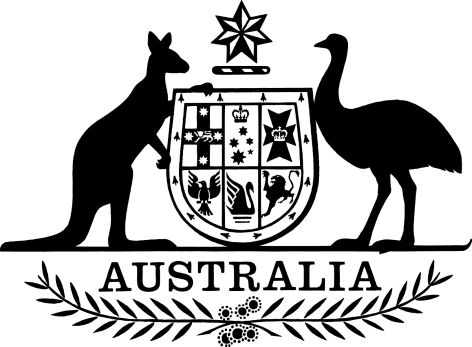 Migration Amendment (Resolving the Asylum Legacy Caseload) Regulation 2015Select Legislative Instrument No. 48, 2015I, General the Honourable Sir Peter Cosgrove AK MC (Ret’d), Governor-General of the Commonwealth of Australia, acting with the advice of the Federal Executive Council, make the following regulation.Dated 16 April 2015Peter CosgroveGovernor-GeneralBy His Excellency’s CommandPeter DuttonMinister for Immigration and Border ProtectionContents1	Name	12	Commencement	13	Authority	24	Schedules	2Schedule 1—Amendments relating to the fast track assessment process	3Part 1—Main amendments	3Migration Regulations 1994	3Part 2—Other amendments	7Migration Regulations 1994	7Schedule 2—Amendments relating to the refugee framework	8Migration Regulations 1994	8Schedule 3—Safe haven enterprise visas	10Migration Regulations 1994	10Schedule 4—Application provisions	14Migration Regulations 1994	141  Name		This is the Migration Amendment (Resolving the Asylum Legacy Caseload) Regulation 2015.2  Commencement		Each provision of this instrument specified in column 1 of the table commences, or is taken to have commenced, in accordance with column 2 of the table. Any other statement in column 2 has effect according to its terms.3  Authority		This instrument is made under the Migration Act 1958.4  Schedules		Each instrument that is specified in a Schedule to this instrument is amended or repealed as set out in the applicable items in the Schedule concerned, and any other item in a Schedule to this instrument has effect according to its terms.Schedule 1—Amendments relating to the fast track assessment processPart 1—Main amendmentsMigration Regulations 19941  After sub-subparagraph 2.15(1)(b)(ii)(A)Insert:	(B)	in the case of a fast track applicant—14 days after the applicant is notified of the invitation; or2  After subparagraph 2.15(3)(b)(i)Insert:	(ii)	in the case of a fast track applicant—14 days after the applicant is notified of the invitation; or3  At the end of Part 4Add:Division 4.4—Review of protection visa decisions by the Immigration Assessment Authority4.41  New information not required to be given to referred applicant		For paragraph 473DE(3)(c) of the Act, new information given to the Immigration Assessment Authority by a referred applicant for the purposes of the Authority’s review of a fast track reviewable decision in relation to the referred applicant is prescribed.4.42  Periods for giving information or comments		For subsection 473DF(2) of the Act, the period for giving information or comments in response to an invitation given by the Immigration Assessment Authority to a referred applicant is as follows:	(a)	for a referred applicant in immigration detention—3 working days after the referred applicant is notified of the invitation; and	(b)	in any other case:	(i)	for an oral invitation to give information or comments in writing—7 days after the invitation is given; and	(ii)	for an oral invitation to give information or comments at an interview—14 days after invitation is given; and	(iii)	for a written invitation to give information or comments in writing or at an interview—14 days after the referred applicant is notified of the invitation.4.43  Permissible directions on remittal	(1)	For paragraph 473CC(2)(b) of the Act, this regulation prescribes directions that the Immigration Assessment Authority is permitted to make in relation to the review of a fast track reviewable decision in respect of a protection visa application by a referred applicant.	(2)	It is a permissible direction that:	(a)	the referred applicant must be taken to have satisfied the criteria for the visa that are specified in the direction; or	(b)	the referred applicant is a refugee within the meaning of subsection 5H(1) of the Act; or	(c)	subsection 36(3) of the Act does not apply to the referred applicant; or	(d)	the referred applicant satisfies each matter, specified in the direction, that relates to establishing whether the referred applicant is a person to whom Australia has protection obligations because the criterion mentioned in paragraph 36(2)(aa) of the Act is satisfied in relation to the applicant.	(3)	However, it is not a permissible direction that:	(a)	subsection 5H(1) of the Act applies to the referred applicant; or	(b)	subsection 5H(1) does not apply to the referred applicant because of subsection 5H(2); or	(c)	the referred applicant satisfies, or does not satisfy, the criterion in subsection 36(1C) of the Act; or	(d)	the referred applicant satisfies a matter that relates to establishing whether there are serious reasons for considering that:	(i)	the referred applicant has committed a crime against peace, a war crime or a crime against humanity, as defined by an international instrument mentioned in regulation 2.03B; or	(ii)	the referred applicant committed a serious non-political crime before entering Australia; or	(iii)	the referred applicant has been guilty of acts contrary to the purposes and principles of the United Nations; or	(e)	the referred applicant satisfies a matter that relates to establishing whether there are reasonable grounds that:	(i)	the referred applicant is a danger to Australia’s security; or	(ii)	the referred applicant, having been convicted by a final judgment of a particularly serious crime, including a crime that consists of the commission of a serious Australian offence or serious foreign offence, is a danger to the Australian community.4  After subparagraph 050.511(b)(iii) of Schedule 2Insert:	(iiia)	if the substantive visa application is refused and the refusal decision is referred to the Immigration Assessment Authority under section 473CA of the Act—28 days after notification by the Immigration Assessment Authority of its decision under subsection 473CC(2) of the Act; or5  Subparagraph 050.511(b)(vii) of Schedule 2After “review authority”, insert “or the Immigration Assessment Authority”.6  After paragraph 051.511(b) of Schedule 2Insert:	(ba)	if that application is refused and the refusal decision is referred to the Immigration Assessment Authority under section 473CA of the Act—28 days after notification by the Immigration Assessment Authority of its decision under subsection 473CC(2) of the Act; or7  Paragraph 051.511(f) of Schedule 2After “review authority”, insert “or the Immigration Assessment Authority”.8  After paragraph 051.513(1)(b) of Schedule 2Insert:	(ba)	if the protection visa application is refused and the refusal decision is referred to the Immigration Assessment Authority under section 473CA of the Act—28 days after notification by the Immigration Assessment Authority of its decision under subsection 473CC(2) of the Act; orPart 2—Other amendmentsMigration Regulations 19949  At the end of regulation 4.43Add:	(4)	It is a permissible direction that the grant of the visa is not prevented by section 91WB of the Act.Schedule 2—Amendments relating to the refugee frameworkMigration Regulations 19941  Regulation 2.03BBefore “subparagraph 36(2C)(a)(i)”, insert “paragraph 5H(2)(a) and”.2  Subregulation 4.31B(3)Repeal the subregulation, substitute:	(3)	No fee is payable if the Tribunal remits a matter to which the decision relates with a permissible direction under regulation 4.33.3  Paragraph 4.31C(1)(a)Repeal the paragraph, substitute:	(a)	both:	(i)	on review by a court, the decision is remitted for reconsideration by the Tribunal; and	(ii)	the Tribunal remits a matter to which the decision relates with a permissible direction under regulation 4.33; or4  Paragraph 4.31C(1)(aa)Repeal the paragraph.5  Paragraphs 4.33(3)(a) and (b)Repeal the paragraphs, substitute:	(a)	it is a permissible direction that the applicant is a refugee within the meaning of subsection 5H(1) of the Act; and	(aa)	it is a permissible direction that subsection 36(3) of the Act does not apply to the applicant; and	(b)	it is not a permissible direction that:	(i)	subsection 5H(1) of the Act applies to the applicant; or	(ii)	subsection 5H(1) does not apply to the applicant because of subsection 5H(2); or	(iii)	the applicant satisfies, or does not satisfy, the criterion in subsection 36(1C) of the Act.6  Clause 866.111 of Schedule 2Repeal the clause, substitute:Note 1:	For member of the same family unit, see subsection 5(1) of the Act.Note 2:	There are no interpretation provisions specific to this Part.Schedule 3—Safe haven enterprise visasMigration Regulations 19941  Regulation 1.03 (at the end of the definition of member of the family unit)Add:Note:	For member of the same family unit, see subsection 5(1) of the Act.2  Subregulation 2.01(2) (after table item 3)Insert:3  After subregulation 2.05(4AA)Insert:	(4AB)	For subsection 41(2A) of the Act, further circumstances in which the Minister may waive condition 8503 in relation to a visa are that the holder of the visa:	(a)	either:	(i)	holds a safe haven enterprise visa; or	(ii)	is a lawful non-citizen who has ever held a safe haven enterprise visa; and	(b)	satisfies the requirements of subregulation 2.06AAB(2).4  At the end of subitem 1127AA(3) of Schedule 1Add:Note:	For member of the same family unit, see subsection 5(1) of the Act.5  Subitem 1127AA(5) of Schedule 1Repeal the subitem.6  At the end of paragraph 1302(3)(bb) of Schedule 1Add:	; or (iii)	the holder of a Subclass 790 (Safe Haven Enterprise) visa; or	(iv)	a person whose last substantive visa was a Subclass 790 (Safe Haven Enterprise) visa.7  At the end of subitem 1403(3) of Schedule 1Add:	(e)	Either:	(i)	the applicant has not made a valid application for a Safe Haven Enterprise (Class XE) visa (a SHEV); or	(ii)	the applicant has made a valid application for a SHEV and the SHEV application has been refused (whether or not it has been finally determined) or withdrawn; or	(iii)	a SHEV has been granted to the applicant.Note:	A person to whom subparagraph (ii) applies, whose SHEV application has been refused, is prevented by section 48A of the Act from making the Temporary Protection visa application unless the Minister has made a determination in relation to the person under section 48B of the Act.	(f)	The application for the visa was not made at the same time as an application for a SHEV.8  Subitem 1404(1) of Schedule 1Repeal the subitem, substitute:	(1)	Form:   The approved form specified by the Minister in a legislative instrument made for this item under subregulation 2.07(5).9  Paragraph 1404(3)(a) of Schedule 1Repeal the paragraph, substitute:	(a)	An application must be made at the place, and in the manner, (if any) specified by the Minister in a legislative instrument made for this item under subregulation 2.07(5).10  Paragraph 1404(3)(e) of Schedule 1Repeal the paragraph, substitute:	(e)	The application includes an indication, in writing, that the applicant, or a member of the same family unit as the applicant who is also an applicant for a Safe Haven Enterprise (Class XE) visa, intends to work or study while accessing minimum social security benefits in a regional area specified under subclause (4).11  At the end of subitem 1404(3) of Schedule 1Add:	(f)	Either:	(i)	the applicant has not made a valid application for a Temporary Protection (Class XD) visa (a TPV); or	(ii)	the applicant has made a valid application for a TPV, and the TPV application has been refused (whether or not it has been finally determined) or withdrawn; or	(iii)	a TPV has been granted to the applicant; or	(iv)	the application for the Safe Haven Enterprise (Class XE) visa is made at the same time as an application for a TPV.Note 1:	A person to whom subparagraph (ii) applies, whose TPV application has been refused, is prevented by section 48A of the Act from making the Safe Haven Enterprise visa application unless the Minister has made a determination in relation to the person under section 48B of the Act.Note 2:	If subparagraph (iii) applies, the TPV application will be invalid: see paragraph 1403(3)(f)).12  Clause 785.111 of Schedule 2Repeal the clause, substitute:Note 1:	For member of the same family unit, see subsection 5(1) of the Act.Note 2:	There are no interpretation provisions specific to this Part.13  Paragraph 785.511(a) of Schedule 2Repeal the paragraph, substitute:	(a)	in a case in which the holder of the temporary visa (the first visa) makes a valid application for another Subclass 785 (Temporary Protection) visa, or a Subclass 790 (Safe Haven Enterprise) visa, within 3 years after the grant of the first visa:	(i)	if the application is withdrawn—the later of:	(A)	the day the application is withdrawn; or	(B)	the end of 3 years from the date of the grant of the first visa, or the end of any shorter period specified by the Minister, whichever occurs earlier; and	(ii)	if the application is not withdrawn—the day the application is finally determined; and14  Clause 790.111 of Schedule 2Repeal the clause, substitute:Note 1:	For member of the same family unit, see subsection 5(1) of the Act.Note 2:	There are no interpretation provisions specific to this Part.15  Paragraph 790.511(a) of Schedule 2Repeal the paragraph, substitute:	(a)	in a case in which the holder of the temporary visa (the first visa) makes a valid application for another Subclass 790 (Safe Haven Enterprise) visa or a Subclass 785 (Temporary Protection) visa, within 5 years after the grant of the first visa:	(i)	if the application is withdrawn—the later of the day the application is withdrawn, and the end of 5 years from the date of the grant of the first visa; and	(ii)	if the application is not withdrawn—the day the application is finally determined; or16  Clause 866.112 of Schedule 2Repeal the clause.17  Subparagraphs 8570(a)(i) and (ii) of Schedule 8Omit “to whom”, substitute “in respect of whom”.Schedule 4—Application provisionsMigration Regulations 19941  Schedule 13Insert in its appropriate numerical position:Part 40—Amendments made by the Migration Amendment (Resolving the Asylum Legacy Caseload) Regulation 20154001  Operation of Schedule 2		The amendments of these Regulations made by Schedule 2 to the Migration Amendment (Resolving the Asylum Legacy Caseload) Regulation 2015 apply in relation to the review of an RRT-reviewable decision made on or after the commencement of that Schedule in relation to an application for a protection visa made on or after 16 December 2014.Commencement informationCommencement informationColumn 1Column 2ProvisionsCommencement1.  Sections 1 to 4 and anything in this instrument not elsewhere covered by this tableThe day after this instrument is registered.2.  Schedule 1, Part 1The later of:(a) the start of the day after this instrument is registered; and(b) the commencement of Schedule 4 to the Migration and Maritime Powers Legislation Amendment (Resolving the Asylum Legacy Caseload) Act 2014.3.  Schedule 1, Part 2The later of:(a) the start of the day after this instrument is registered; and(b) the commencement of Schedule 4 to the Migration and Maritime Powers Legislation Amendment (Resolving the Asylum Legacy Caseload) Act 2014; and(c) the commencement of Part 2 of Schedule 1 to the Migration Amendment (Protection and Other Measures) Act 2015.However, the provisions do not commence at all if the event mentioned in paragraph (c) does not occur.4.  Schedule 2 The later of:(a) the start of the day after this instrument is registered; and(b) the commencement of Part 2 of Schedule 5 to the Migration and Maritime Powers Legislation Amendment (Resolving the Asylum Legacy Caseload) Act 2014.5.  Schedule 3The later of:(a) the start of the day after this instrument is registered; and(b) immediately after the commencement of Division 2 of Part 1 of Schedule 2 to the Migration and Maritime Powers Legislation Amendment (Resolving the Asylum Legacy Caseload) Act 2014.6.  Schedule 4The later of:(a) the start of the day after this instrument is registered; and(b) the commencement of Part 2 of Schedule 5 to the Migration and Maritime Powers Legislation Amendment (Resolving the Asylum Legacy Caseload) Act 2014.3Asubsection 35A(3A)safe haven enterprise visasSafe Haven Enterprise (Class XE)Subclass 790 (Safe Haven Enterprise)